K3 – D Milí studenti, také tento týden budeme pokračovat ve studiu dějin první čs. republiky. Dozvíte se, jak vypadalo národnostní složení obyvatelstva. Těsnou nadpoloviční většinu tvořili Češi, druhou nejpočetnější skupinou byli Němci (asi 23 %) a teprve třetí byli Slováci (asi 15 %). Oficiálně zde ale byl jeden národ československý (tzv. idea čechoslovakismu) a Němci měli postavení národnostní menšiny. Ukázalo se to jako dlouhodobě neúnosné. Na následujících odkazech uvidíte tabulku s přesnými počty a také mapku s barevně vyznačeným jazykovým složením. V první čs. republice žili také tzv. Rusíni, tj. obyvatelé Podkarpatské Rusi (asi 3 %) Maďaři a Poláci – také jednotky procent, Romové – viz učebnice a také samostatnou skupinu tvořili Židé (cca 1,3%). Docela pestré v porovnání se současností, kdy jsme zde zbyli už jen my, jen my sami..nemáme se už na koho vymlouvat. https://cs.wikipedia.org/wiki/N%C3%A1rodnostn%C3%AD_slo%C5%BEen%C3%AD_prvn%C3%AD_%C4%8Ceskoslovensk%C3%A9_republiky https://commons.wikimedia.org/wiki/File:Czechoslovakia_1930_linguistic_map_-_created_2008-10-30-cz.svg#/media/Soubor:Czechoslovakia_1930_linguistic_map_-_created_2008-10-30-cz.svg Dále se dozvíte něco o mezi národním postavení ČSR a uvidíte příklad smlouvy, podepsané v Saint –Germain. Prostudujte si tedy stránky z učebnice a přiložené prezentace a udělejte si výpisky. Podívejte se i na otázky a úkoly na konci kapitoly. K prezentaci Hospodářství první republiky přikládám také pracovní list, který si zkuste vyplnit, ale neposílejte mi ho (má pět stránek). Buď si ho vytiskněte, nebo uložte, vrátíme se k tomu v září při opakování.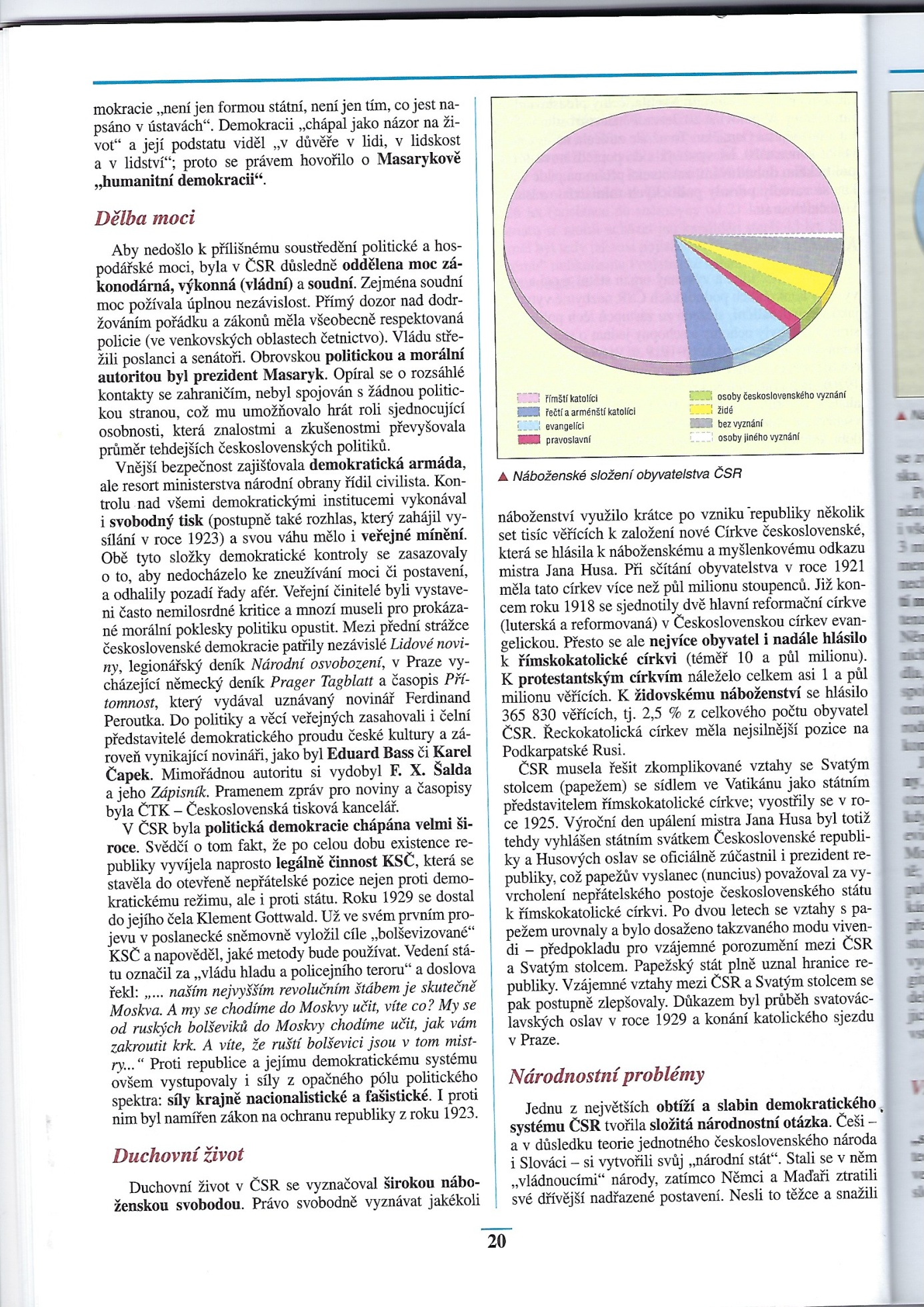 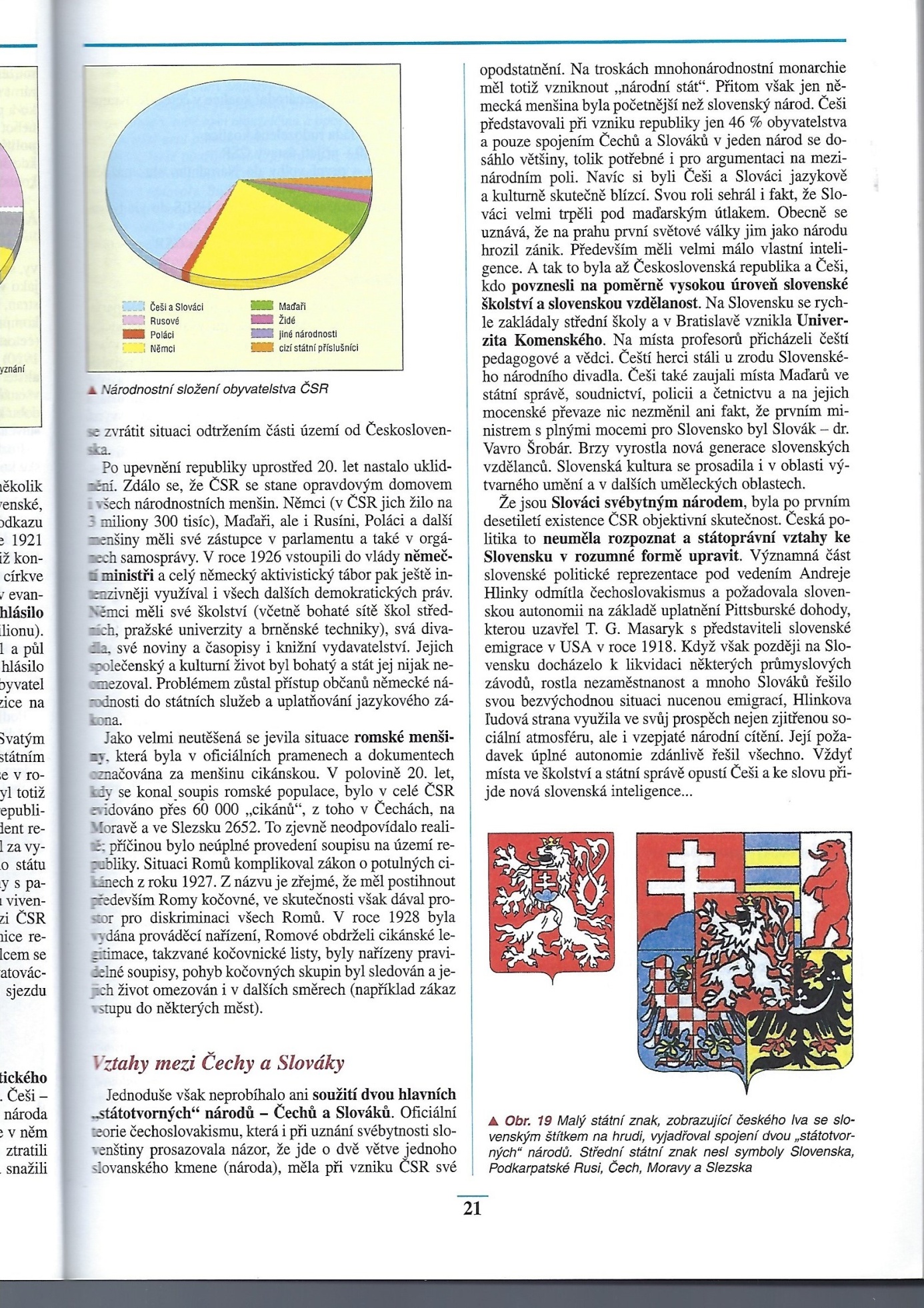 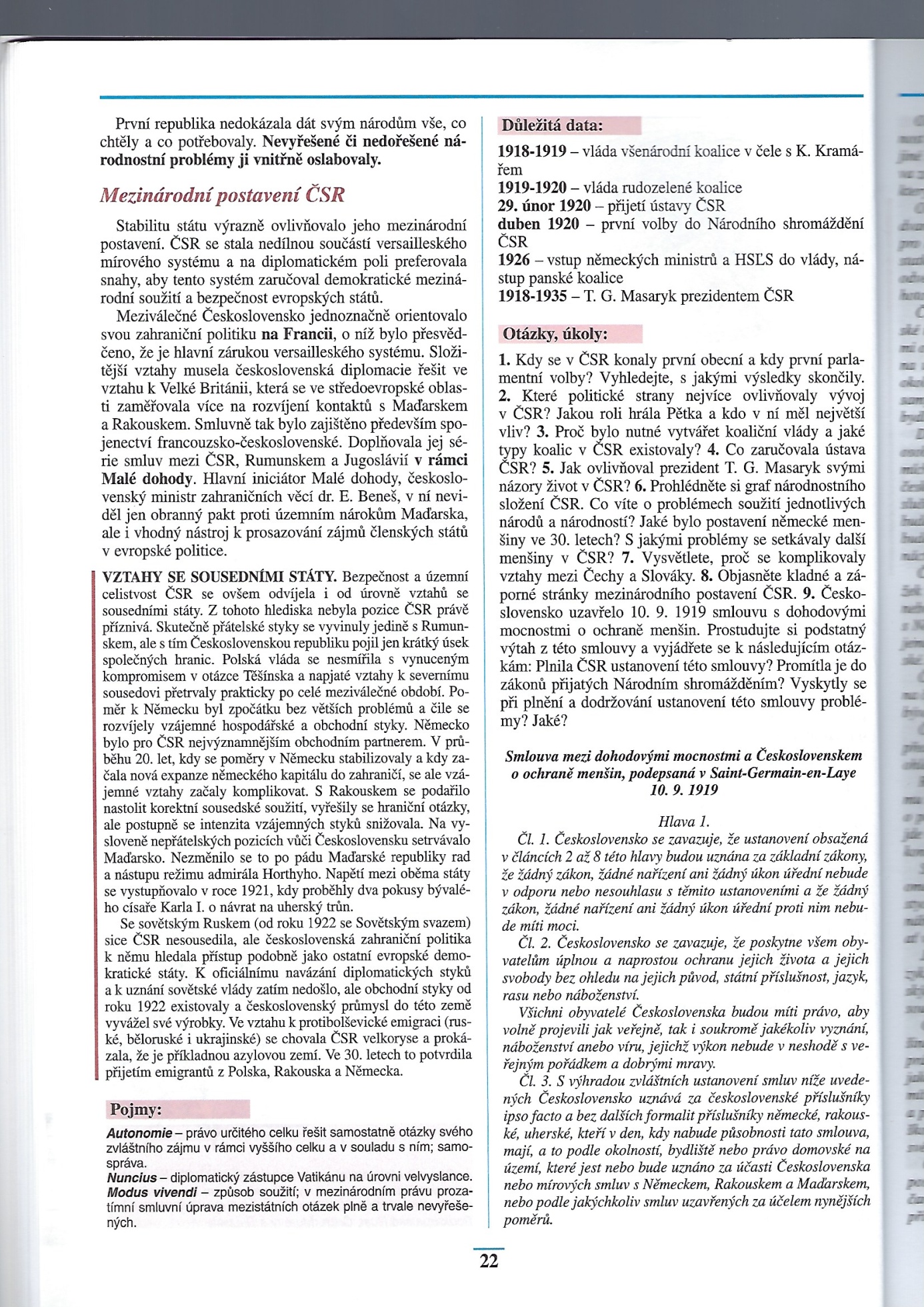 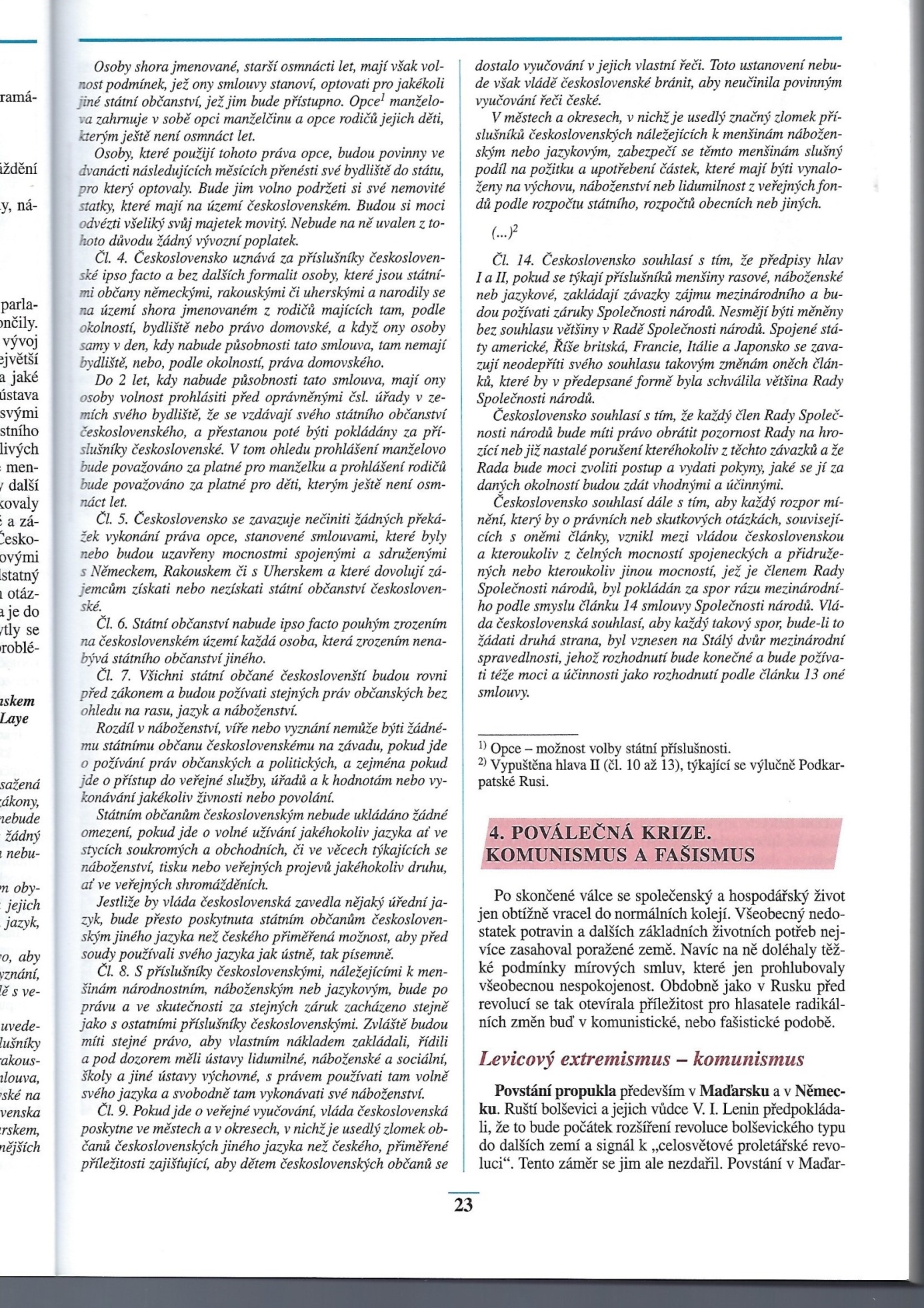 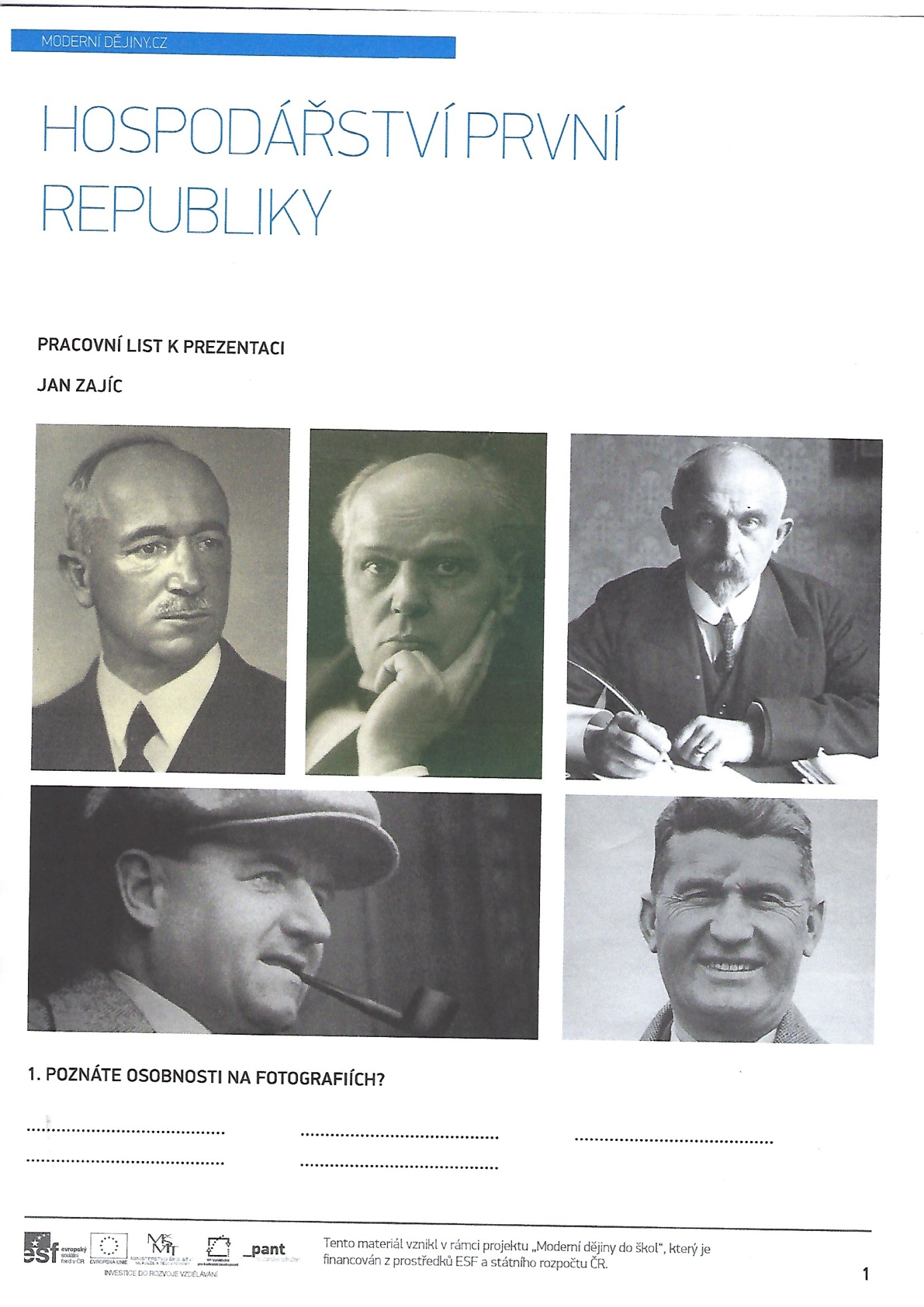 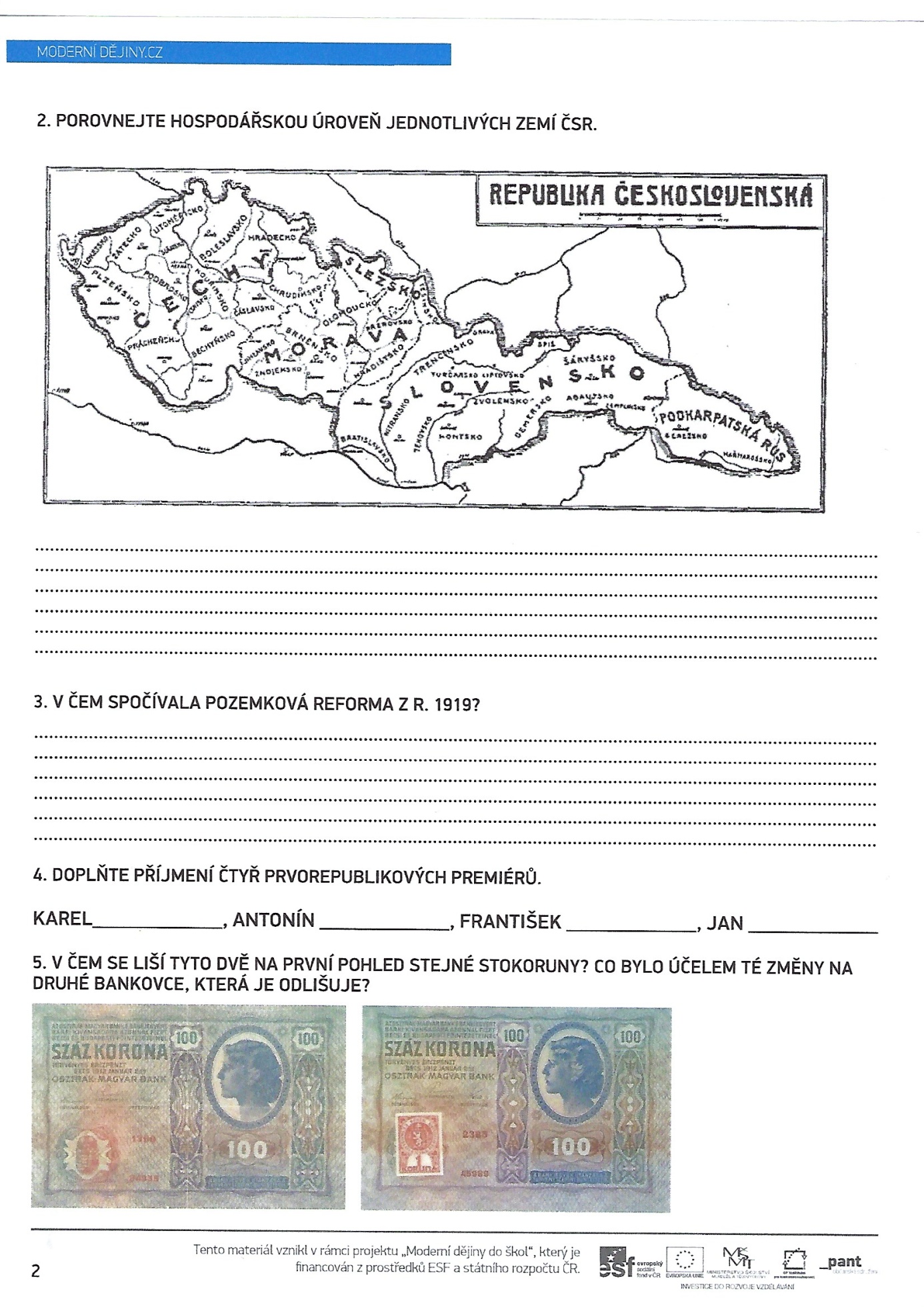 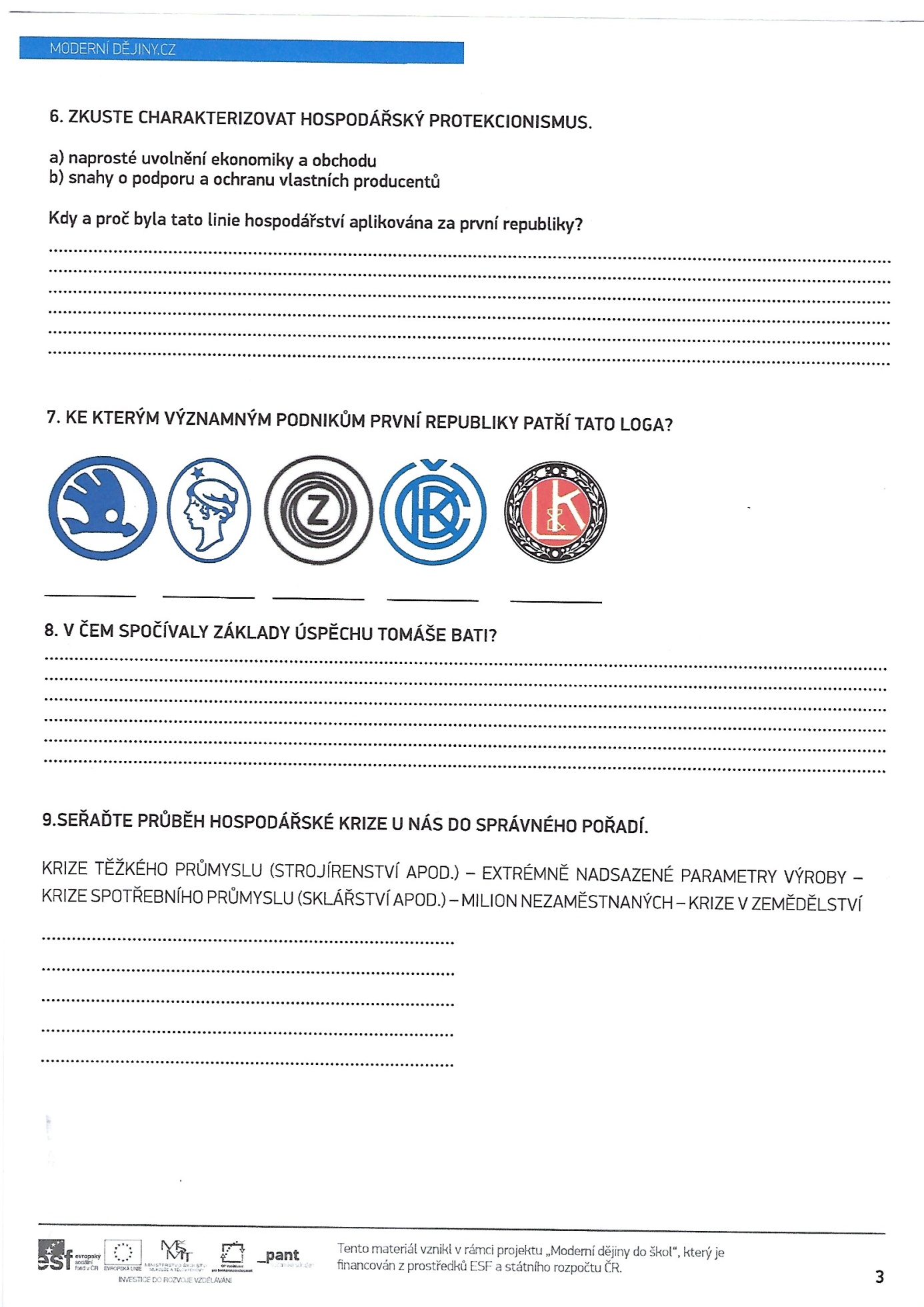 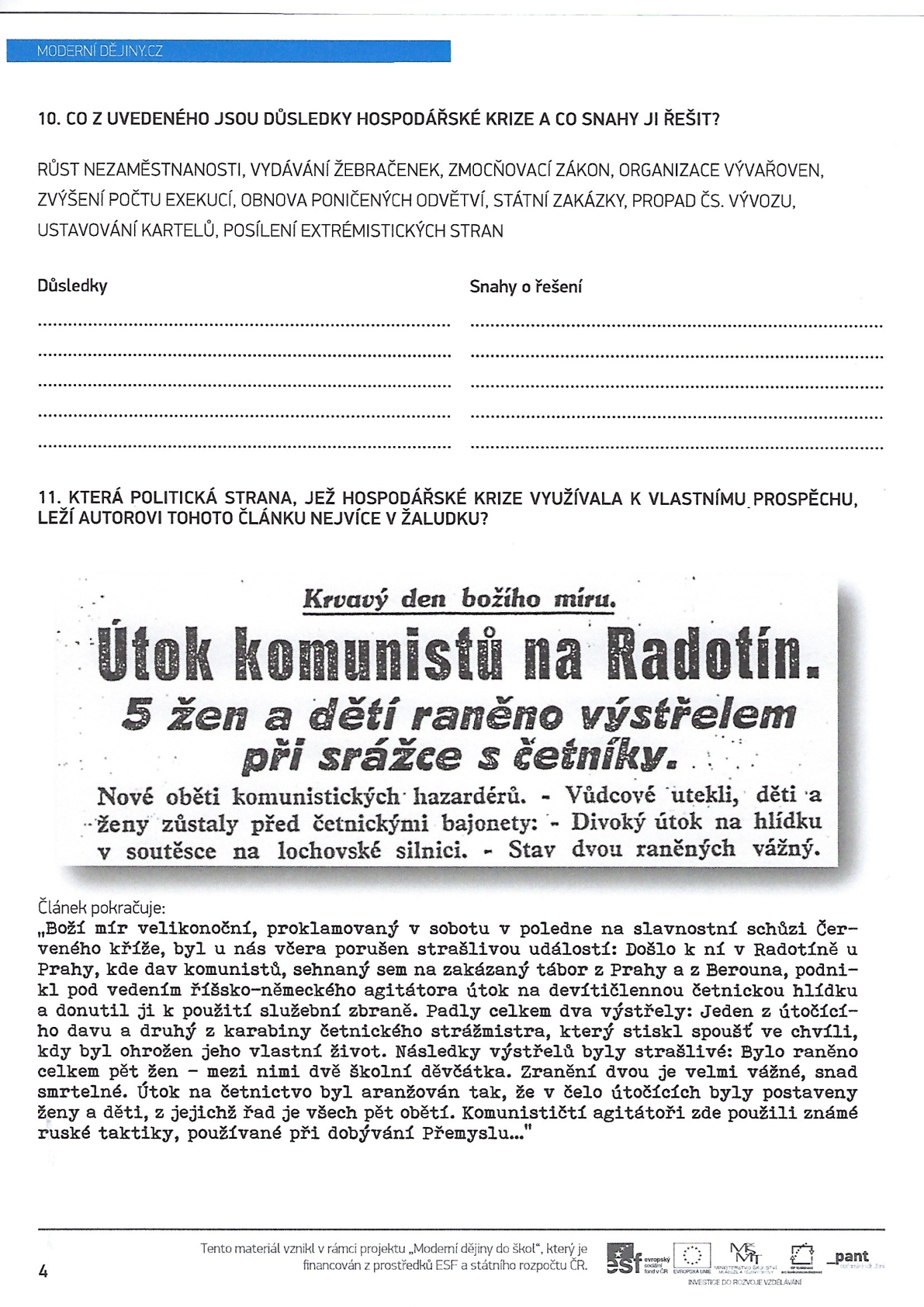 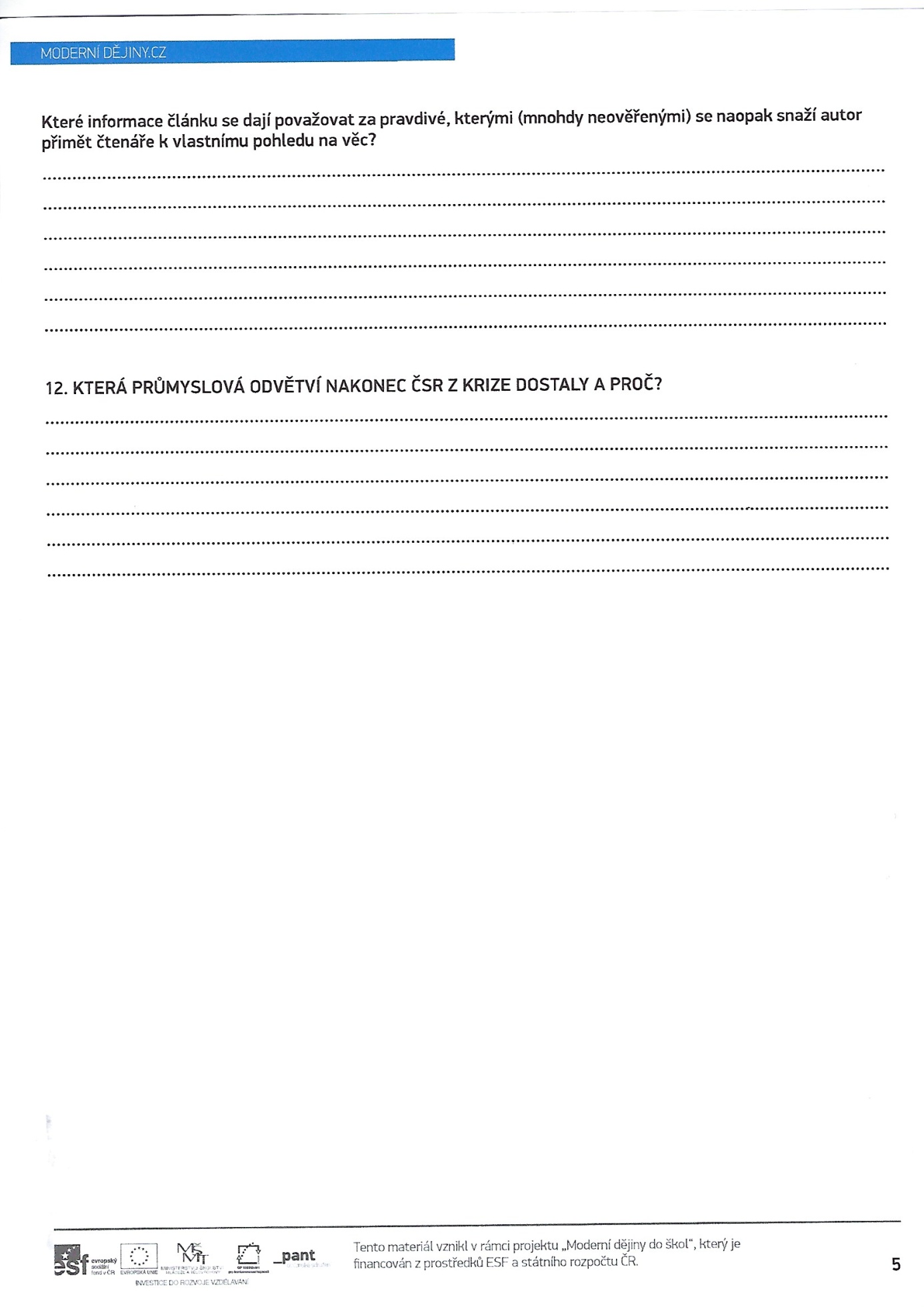 